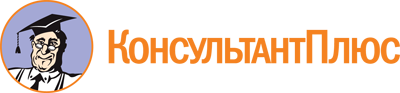 Приказ Минпросвещения России от 19.07.2023 N 548"Об утверждении федерального государственного образовательного стандарта среднего профессионального образования по специальности 38.02.08 Торговое дело"(Зарегистрировано в Минюсте России 22.08.2023 N 74906)Документ предоставлен КонсультантПлюс www.consultant.ruДата сохранения: 30.08.2023Зарегистрировано в Минюсте России 22 августа 2023 г. N 74906МИНИСТЕРСТВО ПРОСВЕЩЕНИЯ РОССИЙСКОЙ ФЕДЕРАЦИИПРИКАЗот 19 июля 2023 г. N 548ОБ УТВЕРЖДЕНИИФЕДЕРАЛЬНОГО ГОСУДАРСТВЕННОГО ОБРАЗОВАТЕЛЬНОГО СТАНДАРТА СРЕДНЕГО ПРОФЕССИОНАЛЬНОГО ОБРАЗОВАНИЯ ПО СПЕЦИАЛЬНОСТИ38.02.08 ТОРГОВОЕ ДЕЛОВ соответствии с подпунктом 4.2.30 пункта 4 Положения о Министерстве просвещения Российской Федерации, утвержденного постановлением Правительства Российской Федерации от28 июля 2018 г. N 884, и пунктом 27 Правил разработки, утверждения федеральных государственных образовательных стандартов и внесения в них изменений, утвержденных постановлением Правительства Российской Федерации от 12 апреля 2019 г. N 434, приказываю:Утвердить прилагаемый федеральный государственный образовательный стандарт среднего профессионального образования по специальности 38.02.08 Торговое дело (далее - стандарт).Установить, что:образовательная организация вправе осуществлять в соответствии со стандартом обучение лиц, зачисленных до вступления в силу настоящего приказа, с их согласия;прием на обучение в соответствии с федеральным государственным образовательным стандартом среднего профессионального образования по специальности 38.02.04 Коммерция (по отраслям), утвержденным приказом Министерства образования и науки Российской Федерации от 15 мая 2014 г. N 539 (зарегистрирован Министерством юстиции Российской Федерации 25 июня 2014 г., регистрационный N 32855), с изменениями, внесенными приказами Министерства просвещения Российской Федерации от 13 июля 2021 г. N 450 (зарегистрирован Министерством юстиции Российской Федерации 14 октября 2021 г., регистрационный N 65410) и от 1 сентября 2022 г. N 796 (зарегистрирован Министерством юстиции Российской Федерации 11 октября 2022 г., регистрационный N 70461), и федеральным государственным образовательным стандартом среднего профессионального образования по специальности 38.02.05 Товароведение и экспертиза качества потребительских товаров, утвержденным приказом Министерства образования и науки Российской Федерации от 28 июля 2014 г. N 835 (зарегистрирован Министерством юстиции Российской Федерации 25 августа 2014 г., регистрационный N 33769), с изменениями, внесенными приказом Министерства просвещения Российской Федерации от 13 июля 2021 г. N 450 (зарегистрирован Министерством юстиции Российской Федерации 14 октября 2021 г., регистрационный N 65410), прекращается с 31 декабря 2023 года.Исполняющий обязанности МинистраА.В.БУГАЕВУтвержден приказом Министерства просвещенияРоссийской Федерации от 19 июля 2023 г. N 548ФЕДЕРАЛЬНЫЙ ГОСУДАРСТВЕННЫЙ ОБРАЗОВАТЕЛЬНЫЙ СТАНДАРТ СРЕДНЕГО ПРОФЕССИОНАЛЬНОГО ОБРАЗОВАНИЯ ПО СПЕЦИАЛЬНОСТИТОРГОВОЕ ДЕЛООБЩИЕ ПОЛОЖЕНИЯНастоящий федеральный государственный образовательный стандарт среднего профессионального образования представляет собой совокупность обязательных требований при реализации образовательных программ среднего профессионального образования - программ подготовки специалистов среднего звена по специальности 38.02.08 Торговое дело (далее соответственно - ФГОС СПО, образовательная программа, специальность) в соответствии с квалификацией специалиста среднего звена "специалист торгового дела" <1>.<1> Перечень специальностей среднего профессионального образования, утвержденный приказом Министерства просвещения Российской Федерации от 17 мая 2022 г. N 336 (зарегистрирован Министерством юстиции Российской Федерации 17 июня 2022 г., регистрационный N 68887), с изменениями, внесенными приказом Министерства просвещения Российской Федерации от 12 мая 2023 г. N 359 (зарегистрирован Министерством юстиции Российской Федерации 9 июня 2023 г., регистрационный N 73797).Получение образования по специальности допускается только в профессиональной образовательной организации или образовательной организации высшего образования (далее вместе - образовательная организация).Образовательная программа, реализуемая на базе основного общего образования, разрабатывается образовательной организацией на основе требований федерального государственного образовательного стандарта среднего общего образования <2> и ФГОС СПО с учетом получаемой специальности.<2> Федеральный государственный образовательный стандарт среднего общего образования, утвержденный приказом Министерства образования и науки Российской Федерации от 17 мая 2012 г. N 413 (зарегистрирован Министерством юстиции Российской Федерации 7 июня 2012 г., регистрационный N 24480), с изменениями, внесенными приказами Министерства образования и науки Российской Федерации от 29 декабря 2014 г. N 1645 (зарегистрирован Министерствомюстиции Российской Федерации 9 февраля 2015 г., регистрационный N 35953), от 31 декабря 2015 г. N 1578 (зарегистрирован Министерством юстиции Российской Федерации 9 февраля 2016 г., регистрационный N 41020), от 29 июня 2017 г. N 613 (зарегистрирован Министерством юстиции Российской Федерации 26 июля 2017 г., регистрационный N 47532), приказами Министерства просвещения Российской Федерации от 24 сентября 2020 г. N 519 (зарегистрирован Министерством юстиции Российской Федерации 23 декабря 2020 г., регистрационный N 61749), от 11 декабря 2020 г. N 712 (зарегистрирован Министерством юстиции Российской Федерации 25декабря 2020 г., регистрационный N 61828) и от 12 августа 2022 г. N 732 (зарегистрирован Министерством юстиции Российской Федерации 12 сентября 2022 г., регистрационный N 70034).Обучение по образовательной программе в образовательной организации осуществляется в очной, очно-заочной и заочной формах обучения.При реализации образовательной программы образовательная организация вправе применять электронное обучение и дистанционные образовательные технологии.При обучении инвалидов и лиц с ограниченными возможностями здоровья электронное обучение и дистанционные образовательные технологии должны предусматривать возможность приема-передачи информации в доступных для них формах.Реализация образовательной программы осуществляется образовательной организацией как самостоятельно, так и посредством сетевой формы.Образовательная деятельность при освоении образовательной программы или отдельных ее компонентов организуется в форме практической подготовки.Воспитание обучающихся при освоении ими образовательной программы осуществляется на основе включаемых в образовательные программы рабочей программы воспитания и календарного плана воспитательной работы, разрабатываемых и утверждаемых с учетом включенных в соответствующую примерную образовательную программу, включенную в реестр примерных образовательных программ (далее - ПОП), примерной рабочей программы воспитания и примерного календарного плана воспитательной работы <3>.<3> Часть 2 статьи 12.1 Федерального закона от 29 декабря 2012 г. N 273-ФЗ "Об образовании в Российской Федерации".Образовательная программа реализуется на государственном языке Российской Федерации, если иное не определено локальным нормативным актом образовательной организации <4>.<4> Статья 14 Федерального закона от 29 декабря 2012 г. N 273-ФЗ "Об образовании в Российской Федерации".Срок получения образования по образовательной программе в очной форме обучения внезависимости от применяемых образовательных технологий составляет: на базе среднего общего образования - 1 год 10 месяцев;на базе основного общего образования - 2 года 10 месяцев.Срок получения образования по образовательной программе в очно-заочной и заочной формах обучения, вне зависимости от применяемых образовательных технологий, увеличивается по сравнению со сроком получения образования в очной форме обучения не более чем на 1 год.При обучении по индивидуальному учебному плану срок получения образования по образовательной программе, вне зависимости от формы обучения, составляет не более срока получения образования, установленного для соответствующей формы обучения.При обучении по индивидуальному учебному плану обучающихся инвалидов и лиц с ограниченными возможностями здоровья срок получения образования может быть увеличен не более чем на один год по сравнению со сроком получения образования для соответствующей формы обучения.Конкретный срок получения образования в очно-заочной и заочной формах обучения, а также по индивидуальному учебному плану, в том числе при ускоренном обучении, определяется образовательной организацией самостоятельно в пределах сроков, установленных пунктом 1.9 ФГОС СПО.Для определения объема образовательной программы образовательной организацией может быть применена система зачетных единиц, при этом одна зачетная единица соответствует 32 - 36 академическим часам.Срок получения образования по образовательной программе, реализуемой в условиях эксперимента по разработке, апробации и внедрению новой образовательной технологии конструирования образовательных программ среднего профессионального образования в рамках федерального проекта "Профессионалитет", а также объем такой образовательной программы могут быть уменьшены с учетом соответствующей ПОП, но не более чем на 40 процентов от срока получения образования и объема образовательной программы, установленных ФГОС СПО <5>.<5> Пункт 11 Положения о проведении эксперимента по разработке, апробации и внедрению новой образовательной технологии конструирования образовательных программ среднего профессионального образования в рамках федерального проекта "Профессионалитет", утвержденного постановлением Правительства Российской Федерации от 16 марта 2022 г. N 387, действующим до 1 января 2026 г.Области профессиональной деятельности, в которых выпускники, освоившие образовательную программу, могут осуществлять профессиональную деятельность: 08 Финансы и экономика; 33 Сервис, оказание услуг населению (торговля, техническое обслуживание, ремонт, предоставление персональных услуг, услуги гостеприимства, общественное питание и прочее)<6>.<6> Таблица приложения к приказу Министерства труда и социальной защиты Российской Федерации от 29 сентября 2014 г. N 667н "О реестре профессиональных стандартов (перечне видов профессиональной деятельности)" (зарегистрирован Министерством юстиции Российской Федерации 19 ноября 2014 г., регистрационный N 34779) с изменением, внесенным приказом Министерства труда и социальной защиты Российской Федерации от 9 марта 2017 г. N 254н (зарегистрирован Министерством юстиции Российской Федерации 29 марта 2017 г., регистрационный N 46168).Выпускники могут осуществлять профессиональную деятельность в других областях профессиональной деятельности и (или) сферах профессиональной деятельности при условии соответствия уровня их образования и полученных компетенций требованиям к квалификации работника.При разработке образовательной программы образовательная организация устанавливает направленность, которая конкретизирует содержание программы путем ориентации на виды деятельности, с учетом соответствующей ПОП.ТРЕБОВАНИЯ К СТРУКТУРЕ ОБРАЗОВАТЕЛЬНОЙ ПРОГРАММЫСтруктура и объем образовательной программы (таблица N 1) включает: дисциплины (модули);практику;государственную итоговую аттестацию.Таблица N 1Структура и объем образовательной программыОбразовательная программа включает:социально-гуманитарный цикл; общепрофессиональный цикл; профессиональный цикл.В рамках образовательной программы выделяются обязательная часть и часть, формируемая участниками образовательных отношений (вариативная часть).Обязательная часть образовательной программы направлена на формирование общих и профессиональных компетенций, предусмотренных главой III ФГОС СПО.Объем обязательной части без учета объема государственной итоговой аттестации должен составлять не более 60 процентов от общего объема времени, отведенного на освоение образовательной программы.Вариативная часть образовательной программы объемом не менее 40 процентов от общего объема времени, отведенного на освоение образовательной программы, дает возможность дальнейшего развития общих и профессиональных компетенций, в том числе за счет расширения видов деятельности, введения дополнительных видов деятельности, а также профессиональных компетенций, необходимых для обеспечения конкурентоспособности выпускника в соответствии с потребностями регионального рынка труда, а также с учетом требований цифровой экономики.Конкретное соотношение обязательной и вариативной частей образовательной программы, объемные параметры циклов и практики образовательная организация определяет самостоятельно в соответствии с требованиями настоящего пункта, а также с учетом ПОП.Образовательная программа разрабатывается образовательной организацией в соответствии с ФГОС СПО с учетом ПОП и предполагает освоение следующих видов деятельности:организация и осуществление торговой деятельности;товароведение и организация экспертизы качества потребительских товаров (по выбору); организация и осуществление предпринимательской деятельности в сфере торговли (повыбору);осуществление продаж потребительских товаров и координация работы с клиентами (по выбору);осуществление	продаж	автотранспортных	средств,	космических	продуктов,	услуг	итехнологий и координация работы с клиентами (по выбору);осуществление продаж информационно-коммуникационных продуктов и технологий и координация работы с клиентами (по выбору);организация и осуществление интернет-маркетинга (по выбору); организация и осуществление выставочной деятельности (по выбору).Образовательная организация при необходимости самостоятельно формирует виды деятельности в дополнение к видам деятельности, указанным в пункте 2.4 ФГОС СПО, в рамках вариативной части.При освоении социально-гуманитарного, общепрофессионального и профессионального циклов (далее - учебные циклы) выделяется объем учебных занятий, практики (в профессиональном цикле) и самостоятельной работы.На проведение учебных занятий и практики должно быть выделено не менее 70 процентов от объема учебных циклов образовательной программы в очной форме обучения, не менее 25 процентов - в очно-заочной форме обучения и не менее 10 процентов - в заочной форме обучения.В учебные циклы включается промежуточная аттестация обучающихся, которая осуществляется в рамках освоения указанных циклов в соответствии с формой, определяемой образовательной организацией, и оценочными материалами, позволяющими оценить достижение запланированных по отдельным дисциплинам (модулям) и практикам результатов обучения.Обязательная часть социально-гуманитарного цикла образовательной программы должна предусматривать изучение следующих дисциплин: "История России", "Иностранный язык в профессиональной деятельности", "Безопасность жизнедеятельности", "Физическая культура", "Основы финансовой грамотности".Общий объем дисциплины "Безопасность жизнедеятельности" в очной форме обучения не может быть менее 68 академических часов, из них на освоение основ военной службы (для юношей) - не менее 48 академических часов; для подгрупп девушек это время может быть использовано на освоение основ медицинских знаний.Дисциплина "Физическая культура" должна способствовать формированию физической культуры выпускника и способности направленного использования средств физической культуры и спорта для сохранения и укрепления здоровья, психофизической подготовке к профессиональной деятельности, предупреждению профессиональных заболеваний.Для обучающихся инвалидов и лиц с ограниченными возможностями здоровья образовательная организация устанавливает особый порядок освоения дисциплины "Физическая культура" с учетом состояния их здоровья.Обязательная часть общепрофессионального цикла образовательной программы должна предусматривать изучение следующих дисциплин: "Экономика и основы анализа финансово-хозяйственной деятельности торговой организации"; "Прикладные компьютерныепрограммы в профессиональной деятельности"; "Эксплуатация торгово-технологического оборудования и охрана труда"; "Автоматизация торгово-технологических процессов"; "Основы предпринимательства"; "Правовое обеспечение профессиональной деятельности".Профессиональный цикл образовательной программы включает профессиональные модули, которые формируются в соответствии с выбранными видами деятельности, предусмотренными пунктом 2.4 ФГОС СПО, а также дополнительными видами деятельности, сформированными образовательными организациями самостоятельно. В состав профессионального модуля входит один или несколько междисциплинарных курсов, которые устанавливаются образовательной организацией самостоятельно с учетом ПОП. Объем профессионального модуля составляет не менее 5 зачетных единиц.Практика входит в профессиональный цикл и имеет следующие виды - учебная практика и производственная практика, которые реализуются в форме практической подготовки. Учебная и производственная практики реализуются как в несколько периодов, так и рассредоточенно, чередуясь с учебными занятиями. Типы практики устанавливаются образовательной организацией самостоятельно с учетом ПОП.Образовательная организация должна предоставлять инвалидам и лицам с ограниченными возможностями здоровья (по их заявлению) возможность обучения по образовательной программе, учитывающей особенности их психофизического развития, индивидуальных возможностей и, при необходимости, обеспечивающей коррекцию нарушений развития и социальную адаптацию указанных лиц.Государственная итоговая аттестация проводится в форме демонстрационного экзамена и защиты дипломного проекта (работы).Государственная итоговая аттестация завершается присвоением квалификации специалиста среднего звена, указанной в пункте 1.1 ФГОС СПО.ТРЕБОВАНИЯ К РЕЗУЛЬТАТАМ ОСВОЕНИЯ ОБРАЗОВАТЕЛЬНОЙ ПРОГРАММЫВ результате освоения образовательной программы у выпускника должны быть сформированы общие и профессиональные компетенции.Выпускник, освоивший образовательную программу, должен обладать следующими общими компетенциями (далее - ОК):ОК 01. Выбирать способы решения задач профессиональной деятельности применительно к различным контекстам;ОК 02. Использовать современные средства поиска, анализа и интерпретации информации и информационные технологии для выполнения задач профессиональной деятельности;ОК 03. Планировать и реализовывать собственное профессиональное и личностное развитие, предпринимательскую деятельность в профессиональной сфере, использовать знания по правовой и финансовой грамотности в различных жизненных ситуациях;ОК 04. Эффективно взаимодействовать и работать в коллективе и команде;ОК 05. Осуществлять устную и письменную коммуникацию на государственном языке Российской Федерации с учетом особенностей социального и культурного контекста;ОК 06. Проявлять гражданско-патриотическую позицию, демонстрировать осознанное поведение на основе традиционных российских духовно-нравственных ценностей, в том числе с учетом гармонизации межнациональных и межрелигиозных отношений, применять стандарты антикоррупционного поведения;ОК 07. Содействовать сохранению окружающей среды, ресурсосбережению, применять знания об изменении климата, принципы бережливого производства, эффективно действовать в чрезвычайных ситуациях;ОК 08. Использовать средства физической культуры для сохранения и укрепления здоровья в процессе профессиональной деятельности и поддержания необходимого уровня физической подготовленности;ОК 09. Пользоваться профессиональной документацией на государственном и иностранном языках.Выпускник, освоивший образовательную программу, должен обладать профессиональными компетенциями (далее - ПК), соответствующими выбранным видам деятельности (таблица N 2), предусмотренным пунктом 2.4 ФГОС СПО, сформированными в том числе на основе профессиональных стандартов (при наличии), указанных в ПОП:Таблица N 2Образовательная организация при необходимости самостоятельно включает в образовательную программу дополнительные профессиональные компетенции по видам деятельности, установленным в соответствии с пунктом 2.4 ФГОС СПО, а также по видам деятельности, сформированным в вариативной части образовательной программы образовательной организацией для учета потребностей регионального рынка труда.Образовательная организация при необходимости вводит в вариативную часть учебных циклов образовательной программы модуль по освоению компетенций цифровой экономики, соответствующих одному или нескольким видам деятельности, осваиваемым в рамках образовательной программы.Образовательная организация с учетом ПОП самостоятельно планирует результаты обучения по отдельным дисциплинам (модулям) и практикам, которые должны быть соотнесены с требуемыми результатами освоения образовательной программы.Совокупность запланированных результатов обучения по дисциплинам (модулям) и практикам должна обеспечивать выпускнику освоение всех компетенций, установленных образовательной программой.Обучающиеся, осваивающие образовательную программу, могут освоить профессию рабочего, должность служащего (одну или несколько) в соответствии с перечнем профессий рабочих, должностей служащих, по которым осуществляется профессиональное обучение. <7><7> Часть 7 статьи 73 Федерального закона от 29 декабря 2012 г. N 273-ФЗ "Об образовании в Российской Федерации".ТРЕБОВАНИЯ К УСЛОВИЯМ РЕАЛИЗАЦИИ ОБРАЗОВАТЕЛЬНОЙ ПРОГРАММЫОбразовательная организация осуществляет образовательную деятельность по реализации образовательной программы среднего профессионального образования в соответствии с действующими санитарными нормами и правилами. <8><8> Федеральный закон от 30 марта 1999 г. N 52-ФЗ "О санитарно-эпидемиологическом благополучии населения"; санитарные правила СП 2.4.3648-20 "Санитарно-эпидемиологические требования к организациям воспитания и обучения, отдыха и оздоровления детей и молодежи", утвержденные постановлением Главного государственного санитарного врача Российской Федерации от 28 сентября 2020 г. N 28 (зарегистрировано Министерством юстиции Российской Федерации 18 декабря 2020 г., регистрационный N 61573), действующие до 1 января 2027 г.;санитарно-эпидемиологические правила и нормы СанПиН 2.3/2.4.3590-20 "Санитарно-эпидемиологические требования к организации общественного питания населения", утвержденные постановлением Главного государственного санитарного врача Российской Федерации от 27 октября 2020 г. N 32 (зарегистрировано Министерством юстиции Российской Федерации 11 ноября 2020 г., регистрационный N 60833), действующие до 1 января 2027 г.; санитарные правила и нормы СанПиН 1.2.3685-21 "Гигиенические нормативы и требования к обеспечению безопасности и (или) безвредности для человека факторов среды обитания", утвержденные постановлением Главного государственного санитарного врача Российской Федерации от 28 января 2021 г. N 2 (зарегистрировано Министерством юстиции Российской Федерации 29 января 2021 г., регистрационный N 62296), с изменениями, внесенными постановлением Главного государственного санитарного врача Российской Федерации от 30 декабря 2022 г. N 24 (зарегистрировано Министерством юстиции Российской Федерации 9 марта 2023 г., регистрационный N 72558), действующие до 1 марта 2027 года.Требования к условиям реализации образовательной программы включают в себя общесистемные требования, требования к материально-техническому, учебно-методическому обеспечению, к организации воспитания обучающихся, кадровым и финансовым условиям реализации образовательной программы.Общесистемные требования к условиям реализации образовательной программы:а) образовательная организация должна располагать на праве собственности или ином законном основании материально-технической базой, обеспечивающей проведение всех видов учебной деятельности обучающихся, включая проведение демонстрационного экзамена, предусмотренных учебным планом, с учетом ПОП;б) в случае реализации образовательной программы с использованием сетевой формы требования к реализации образовательной программы должны обеспечиваться совокупностью ресурсов материально-технического и учебно-методического обеспечения, предоставляемого организациями, участвующими в реализации образовательной программы с использованием сетевой формы.Требования к материально-техническому и учебно-методическому обеспечению реализации образовательной программы:а) специальные помещения должны представлять собой учебные аудитории, лаборатории, мастерские, оснащенные оборудованием, техническими средствами обучения для проведения занятий всех видов, предусмотренных образовательной программой, в том числе групповых и индивидуальных консультаций, а также для проведения текущего контроля, промежуточной и государственной итоговой аттестации, помещения для организации самостоятельной и воспитательной работы;б) все виды учебной деятельности обучающихся, предусмотренные учебным планом, включая промежуточную и государственную итоговую аттестацию, должны быть обеспечены расходными материалами;в) помещения для организации самостоятельной и воспитательной работы должны бытьоснащены компьютерной техникой с возможностью подключения к информационно-телекоммуникационной сети "Интернет" и обеспечением доступа в электронную информационно-образовательную среду образовательной организации (при наличии);г) допускается замена оборудования его виртуальными аналогами;д) образовательная организация должна быть обеспечена необходимым комплектом лицензионного и свободно распространяемого программного обеспечения, в том числе отечественного производства;е) при использовании в образовательном процессе печатных изданий библиотечный фонд должен быть укомплектован печатными изданиями из расчета не менее 0,25 экземпляра каждого из изданий, указанных в рабочих программах дисциплин (модулей), практик, на одного обучающегося из числа лиц, одновременно осваивающих соответствующую дисциплину (модуль), проходящих соответствующую практику;ж) в качестве основной литературы образовательная организация использует учебники, учебные пособия, предусмотренные ПОП;з) в случае наличия электронной информационно-образовательной среды допускается замена печатного библиотечного фонда с предоставлением права одновременного доступа не менее 25 процентов обучающихся к цифровой (электронной) библиотеке;и) обучающимся должен быть обеспечен доступ, в том числе в случае применения электронного обучения, дистанционных образовательных технологий, к современным профессиональным базам данных и информационным справочным системам, состав которых определяется в рабочих программах дисциплин (модулей) и подлежит обновлению (при необходимости);к) обучающиеся инвалиды и лица с ограниченными возможностями здоровья должны быть обеспечены печатными и (или) электронными учебными изданиями, адаптированными при необходимости для обучения указанных обучающихся;л) образовательная программа должна обеспечиваться учебно-методической документацией по всем учебным дисциплинам (модулям), видам практики, видам государственной итоговой аттестации;м) рекомендации по иному материально-техническому и учебно-методическому обеспечению реализации образовательной программы определяются ПОП.Требования	к	кадровым	условиям	реализации	образовательной программы:а) реализация образовательной программы обеспечивается педагогическими работниками образовательной организации, а также лицами, привлекаемыми к реализации образовательной программы на иных условиях, в том числе из числа руководителей и работников организаций, направление деятельности которых соответствует одной из областей профессиональной деятельности, указанных в пункте 1.14 ФГОС СПО (имеющих стаж работы в даннойпрофессиональной области не менее трех лет);б) квалификация педагогических работников образовательной организации должна отвечать квалификационным требованиям, указанным в квалификационных справочниках и (или) профессиональных стандартах (при наличии);в) педагогические работники, привлекаемые к реализации образовательной программы, должны получать дополнительное профессиональное образование по программам повышения квалификации не реже одного раза в три года с учетом расширения спектра профессиональных компетенций, в том числе в форме стажировки в организациях, направление деятельности которых соответствует одной из областей профессиональной деятельности, указанных в пункте 1.14 ФГОС СПО, а также в других областях профессиональной деятельности и (или) сферах профессиональной деятельности при условии соответствия полученных компетенций требованиям к квалификации педагогического работника;г) доля педагогических работников (в приведенных к целочисленным значениям ставок), имеющих опыт деятельности не менее 3 лет в организациях, направление деятельности которых соответствует одной из областей профессиональной деятельности, указанных в пункте 1.14 ФГОС СПО, в общем числе педагогических работников, обеспечивающих освоение обучающимися профессиональных модулей образовательной программы, должна быть не менее 25 процентов.Требование	к	финансовым	условиям	реализации	образовательной программы:финансовое обеспечение реализации образовательной программы должно осуществляться в объеме не ниже определенного в соответствии с бюджетным законодательством Российской Федерации <9> и Федеральным законом от 29 декабря 2012 г. N 273-ФЗ "Об образовании в Российской Федерации".<9> Бюджетный кодекс Российской Федерации.Требования к применяемым механизмам оценки качества образовательной программы:а) качество образовательной программы определяется в рамках системы внутренней оценки, а также системы внешней оценки на добровольной основе;б) в целях совершенствования образовательной программы образовательная организация при проведении регулярной внутренней оценки качества образовательной программы привлекает работодателей и их объединения, иных юридических и (или) физических лиц, включая педагогических работников образовательной организации;в) внешняя оценка качества образовательной программы может осуществляться в том числе в рамках профессионально-общественной аккредитации, проводимой работодателями, их объединениями, а также уполномоченными ими организациями, в том числе иностранными организациями, либо авторизованными национальными профессионально-общественнымиорганизациями, входящими в международные структуры, в целях признания качества и уровня подготовки выпускников, отвечающих требованиям профессиональных стандартов, требованиям рынка труда к специалистам соответствующего профиля.СправкаИсточник публикацииОфициальный интернет-портал правовой информации http://pravo.gov.ru, 22.08.2023 Примечание к документуНачало действия документа - 02.09.2023. Название документаПриказ Минпросвещения России от 19.07.2023 N 548"Об	утверждении	федерального	государственного	образовательного	стандарта	среднего профессионального образования по специальности 38.02.08 Торговое дело"(Зарегистрировано в Минюсте России 22.08.2023 N 74906)Структура образовательной программыОбъем образовательной программы, вакадемических часахДисциплины (модули)Не менее 1260ПрактикаНе менее 360Государственная итоговая аттестация216Общий объем образовательной программы:на базе среднего общего образования2952на базе основного общего образования, включая получение4428среднего общего образования на основе требований федерального государственного образовательного стандарта среднего общего образованияВидыдеятельностиПрофессиональные компетенции, соответствующие видам деятельности12организация и осуществление торговойдеятельностиПК. 1.1. Проводить сбор и анализ информации о потребностях субъектов рынка на товары и услуги, в том числе с использованием цифровых и информационных технологий.ПК. 1.2. Устанавливать хозяйственные связи с поставщиками и потребителями товаров и услуг, в том числе с применением коммуникативных возможностей искусственного интеллекта.ПК. 1.3. Осуществлять подготовку, оформление и проверку закупочной документации, в том числе с использованием электронного документооборота и сквозных цифровых технологий.ПК. 1.4. Осуществлять подготовку к заключению внешнеторгового контракта и его документальное сопровождение.ПК. 1.5. Осуществлять контроль исполнения обязательств повнешнеторговому контракту.ПК. 1.6. Организовывать выполнение торгово-технологических процессов, в том числе с применением цифровых технологий.товароведение и организация экспертизы качества потребительских товаров (повыбору)ПК. 2.1. Осуществлять кодирование товаров, в том числе с применением цифровых технологий.ПК. 2.2. Идентифицировать ассортиментную принадлежность потребительских товаров.ПК 2.3. Создавать условия для сохранности количественных и качественных характеристик товара в соответствии с требованиями действующих санитарных правил на разных этапах товародвижения.ПК 2.4. Выполнять операции по оценке качества и организации экспертизы потребительских товаров.ПК 2.5. Осуществлять управление ассортиментом товаров, в том числе с использованием искусственного интеллекта и сквозных цифровых технологий.организация и осуществление предпринимательс кой деятельности в сфере торговли (по выбору)ПК 2.1. Проводить маркетинговые исследования с использованием инструментов комплекса маркетинга.ПК 2.2. Разрабатывать предложения по улучшению системы продвижения товаров (услуг) организации.ПК 2.3. Проводить сбор, мониторинг и систематизацию ценовых показателей товаров, в том числе с использованием информационных интеллектуальных технологий.ПК 2.4. Устанавливать конкурентные преимущества товара на внутреннем и внешних рынках.ПК 2.5. Разрабатывать бизнес-план и финансовую модель деятельности предпринимательской единицы, в том числе с применением программных продуктов.ПК 2.6. Рассчитывать показатели эффективности предпринимательской деятельности, в том числе с применением программных продуктов.ПК 2.7. Определять мероприятия по повышению эффективности предпринимательской деятельности.ПК 2.8. Собирать информацию о бизнес-проблемах и определять риски предпринимательской единицы.осуществление продаж потребительских товаров и координацияработы с клиентами (по выбору)ПК 3.1. Осуществлять формирование клиентской базы и ее актуализацию на основе информации о потенциальных клиентах и их потребностях, в том числе с использованием цифровых и информационных технологий.ПК 3.2. Осуществлять эффективное взаимодействие с клиентами в процессе ведения преддоговорной работы и продажи товаров.ПК 3.3. Обеспечивать эффективное взаимодействие с клиентами (покупателями) в процессе продажи товаров, в том числе с использованием специализированных программных продуктов.ПК 3.4. Реализовывать мероприятия для обеспечения выполнения плана продаж.ПК 3.5. Обеспечивать реализацию мероприятий по стимулированию покупательского спроса.ПК 3.6. Осуществлять контроль состояния товарных запасов, в том числе с применением программных продуктов.ПК 3.7. Организовывать продажи инфокоммуникационных систем и (или) их составляющих в новых каналах сбыта, в том числе с использованием цифровых и информационных технологий.ПК	3.8.	Организовывать	послепродажное консультационно-информационное сопровождение клиентов, в том числе с использованием цифровых и информационных технологий.осуществление продаж автотранспортных средств, космических продуктов, услуг и технологий и координацияработы с клиентами (по выбору)ПК 3.1. Осуществлять формирование клиентской базы и ее актуализацию на основе информации о потенциальных клиентах и их потребностях, в том числе с использованием цифровых и информационных технологий.ПК 3.2. Осуществлять эффективное взаимодействие с клиентами в процессе ведения преддоговорной работы и продажи товаров.ПК 3.3. Обеспечивать эффективное взаимодействие с клиентами в процессе оказания услуги продажи и (или) выкупа товаров, в том числе с использованием специализированных программных продуктов.ПК 3.4. Реализовывать мероприятия для обеспечения выполнения плана продаж.ПК 3.5. Обеспечивать реализацию мероприятий по стимулированию покупательского спроса.ПК 3.6. Осуществлять контроль состояния товарных запасов, в том числе с применением программных продуктов.ПК 3.7. Организовывать продажи инфокоммуникационных систем и (или) их составляющих в новых каналах сбыта, в том числе с использованием цифровых и информационных технологий.ПК	3.8.	Организовывать	послепродажное консультационно-информационное сопровождение клиентов, в том числе с использованием цифровых и информационных технологий.осуществление продажинформационно-к оммуникационны х продуктов и технологий и координацияПК 3.1. Осуществлять сопровождение базы данных инфокоммуникационных систем и (или) их составляющих, в том числе с использованием цифровых и информационных технологий.ПК 3.2. Осуществлять эффективное взаимодействие с клиентами в процессе ведения преддоговорной работы и продажи товаров.ПК 3.3. Осуществлять подготовку коммерческих предложений иработы с клиентами (по выбору)проведение презентаций инфокоммуникационных продуктов и (или) их составляющих потенциальным клиентам.ПК 3.4. Реализовывать мероприятия для обеспечения выполнения плана продаж.ПК 3.5. Консультировать клиентов по использованию и возможностям инфокоммуникационных продуктов и (или) их составляющих.ПК 3.6. Осуществлять контроль всего цикла продаж инфокоммуникационных продуктов и (или) их составляющих, в том числе с использованием специализированных программных продуктов.ПК	3.7.	Организовывать	продажи	инфокоммуникационных систем и (или) их составляющих в новых каналах сбыта, в том числе с использованием цифровых и информационных технологий.организация и осуществление интернет-маркети нга (по выбору)ПК 3.1. Определять готовность веб-сайта к продвижению.ПК 3.2. Анализировать интернет-пространство, а также поведение пользователей при поиске необходимой информации в информационно-телекоммуникационной сети "Интернет".ПК 3.3. Оформлять заявочные и платежные документы участников торгово-промышленной выставки.ПК 3.4. Проводить рекламные кампании в социальных медиа для привлечения пользователей в интернет-сообщество.ПК 3.5. Составлять технические задания в соответствии с требованиями заказчика.ПК 3.6. Проводить аналитические работы по реализации стратегий	продвижения	в информационно-телекоммуникационной сети "Интернет".организация и осуществление выставочнойдеятельности (по выбору)ПК 3.1. Осуществлять формирование, ведение клиентской базы, а также мероприятий деловой и дополнительной программы выставок и их актуализацию, в том числе с использованием цифровых и информационных технологий.ПК 3.2. Оформлять маркетинговые материалы о торгово-промышленных выставках.ПК 3.3. Оформлять заявочные и платежные документы участников торгово-промышленной выставки.ПК 3.4. Проводить рекламные кампании в социальных медиа для привлечения пользователей в интернет-сообщество.ПК 3.5. Организовывать проведение торгово-промышленной выставки в соответствии с заявленной программой и соглашениями с соблюдением требований нормативных правовых актов в сфере безопасности жизнедеятельности, экологии и здравоохранения.ПК 3.6. Осуществлять контроль исполнения клиентами обязательств по оплате участия в торгово-промышленнойвыставке.ПК 3.7. Консультировать участников торгово-промышленной выставки по вопросам оптимальной организации их участия.